 АДМИНИСТРАЦИЯ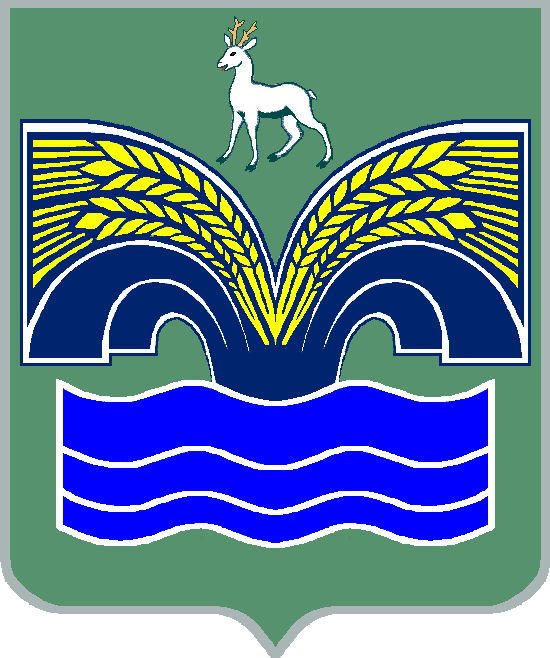 МУНИЦИПАЛЬНОГО РАЙОНА КРАСНОЯРСКИЙСАМАРСКОЙ ОБЛАСТИПОСТАНОВЛЕНИЕот  06.11.2019 № 337Об утверждении Порядка размещения на официальном сайте администрации муниципального района Красноярский Самарской области в сети Интернет проектов нормативных правовых актов, разработанных администрацией муниципального района Красноярский Самарской области и ее отраслевыми (функциональными) органами, влияющих на развитие конкуренции В целях реализации Национального плана развития конкуренции в Российской Федерации на 2018-2020 годы, утвержденного Указом Президента Российской Федерации от 21.12.2017 № 618 «Об основных направлениях государственной политики по развитию конкуренции», руководствуясь пунктом 3 части 4 статьи 36 Федерального закона от 06.10.2003 №131-ФЗ «Об общих принципах организации местного самоуправления в Российской Федерации», пунктом 5 статьи 44 Устава муниципального района Красноярский Самарской области, принятого решением Собрания представителей муниципального района Красноярский Самарской области от 14.05.2015 № 20-СП, Положением об организации в Администрации муниципального района Красноярский Самарской области системы внутреннего обеспечения соответствия требованиям антимонопольного законодательства (антимонопольного комплаенса), утвержденным постановлением администрации  муниципального района Красноярский Самарской области от 05.09.2019 №281, Администрация муниципального района Красноярский Самарской области ПОСТАНОВЛЯЕТ:1. Утвердить прилагаемый Порядок размещения на официальном сайте администрации муниципального района Красноярский Самарской области в сети Интернет проектов нормативных правовых актов, разработанных администрацией муниципального района Красноярский Самарской области и ее отраслевыми (функциональными) органами, влияющих на развитие конкуренции.2. Настоящее постановление вступает в  силу со дня его подписания.3. Опубликовать настоящее постановление в газете «Красноярский вестник» и разместить на официальном сайте администрации муниципального района Красноярский Самарской области в сети Интернет.Глава района                                                                               М.В.БелоусовМинченя 21526                                                              УТВЕРЖДЕНпостановлением администрациимуниципального района Красноярский Самарской областиот 06.11.2019 № 337Порядок размещения на официальном сайте администрации муниципального района Красноярский Самарской области в сети Интернет проектов нормативных правовых актов, разработанных администрацией муниципального района Красноярский Самарской области и ее отраслевыми (функциональными) органами, влияющих на развитие конкуренции 1. Для проведения обсуждения в целях общественного контроля проектов нормативных правовых актов, влияющих на развитие конкуренции,  реализации мероприятия, предусмотренного подпунктом 3.2.1. пункта 3 Положения об организации в администрации муниципального района Красноярский Самарской области системы внутреннего обеспечения соответствия требованиям антимонопольного законодательства (антимонопольного комплаенса), утвержденного постановлением администрации  муниципального района Красноярский Самарской области от 05.09.2019 № 281 (далее – Положение), разработчики нормативно-правовых актов администрации муниципального района Красноярский Самарской области размещают проекты указанных нормативно-правовых актов на официальном сайте администрации муниципального района Красноярский Самарской области в сети Интернет (далее – официальный сайт) в подразделе «Проекты НПА для проведения независимой оценки их влияния на развитие конкуренции» раздела «Антимонопольный комплаенс» (далее – Подраздел).2. Проекты нормативных правовых актов размещаются в Подразделе с указанием даты начала и окончания сбора предложений и замечаний, касающихся соответствия положений проектов нормативных правовых актов требованиям антимонопольного законодательства (далее предложения и замечания), почтового адреса, адреса электронной почты (факса), по которым принимаются предложения и замечания.3. Срок сбора замечаний и предложений устанавливается в 10 рабочих дней со дня размещения проектов нормативно-правовых актов на официальном сайте.4. Разработчиком совместно с правовым управлением Администрации района рассматриваются все предложения и замечания в срок не более 10 календарных дней со дня их получения. 5. Разработчик в течение 5 рабочих дней со дня рассмотрения поступивших предложений и замечаний к проекту нормативного правового акта: с учетом признанных обоснованными замечаний и предложений дорабатывает проект нормативного правового акта;направляет гражданину или организации мотивированный ответ о доработке проекта нормативного правового акта или об отказе от его доработки.